Publicado en Zaragoza el 09/02/2024 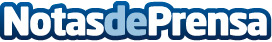 El Clúster de la Energía de Aragón se opone a nuevos impuestos autonómicos Clenar rechaza haber consensuado la nueva legislación, ya que sus aportaciones esenciales -la exención completa a la fotovoltaica, progresividad en la eólica y exención total del autoconsumo, entre otras- no han sido atendidas, "lo que confirma el objetivo meramente recaudatorio del nuevo impuesto"Datos de contacto:RGCamba Comunicación911783579Nota de prensa publicada en: https://www.notasdeprensa.es/el-cluster-de-la-energia-de-aragon-se-opone-a Categorias: Nacional Aragón Sector Energético http://www.notasdeprensa.es